    Комитет имущественных отношений администрации Череповецкого муниципального района информирует о планируемом  демонтаже незаконно установленных рекламных конструкций:     По всем вопросам Владелец рекламной  конструкции может обратиться в Комитет имущественных отношений по адресу: гор. Череповец ул. Первомайская,58, каб. 403, к.т. 24-95-90.№ п/пОписание рекламной конструкцииМесторасположение рекламной конструкции (адрес)1.Наземная рекламная конструкция в виде двухсторонней щитовой установки с размером информируемого поля 3,0*6,0 м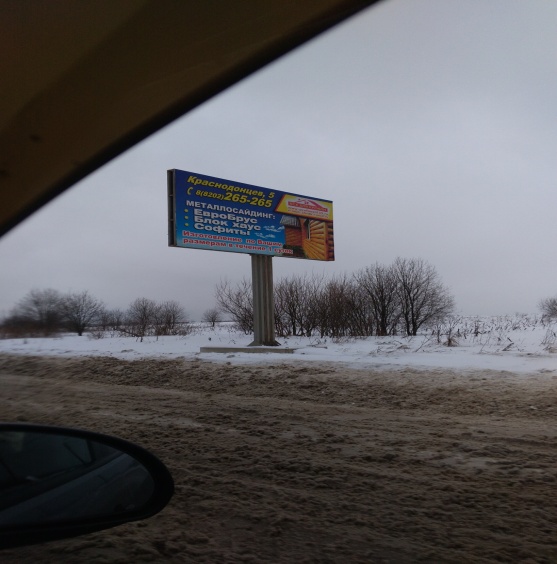 Автомобильная дорога общего пользования регионального значения «Подъезд к г. Череповец км 0+280 – км 5+400 от автомобильной дороги Вологда – Новая Ладога», расстояние от начала дороги 1+800 км (справа).2.Наземная рекламная конструкция в виде двухсторонней щитовой установки с размером информируемого поля 3,0*6,0 м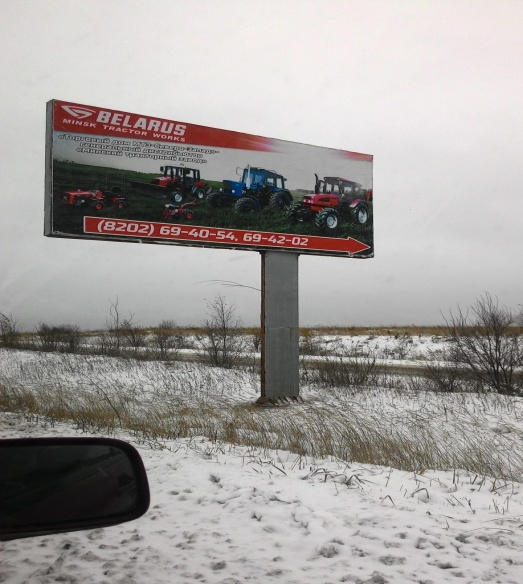 Автомобильная дорога общего пользования регионального значения «Подъезд к г. Череповец км 0+280 – км 5+400 от автомобильной дороги Вологда – Новая Ладога», расстояние от начала дороги 3+060 км (справа).3.Наземная рекламная конструкция в виде двухсторонней щитовой установки с размером информируемого поля 3,0*6,0 м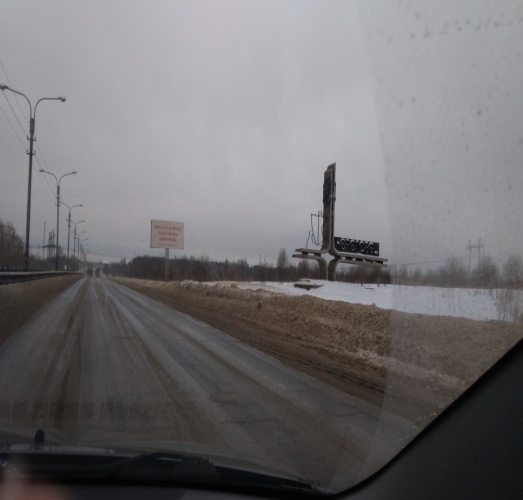 Автомобильная дорога общего пользования регионального значения «Подъезд к г. Череповец км 0+280 – км 5+400 от автомобильной дороги Вологда – Новая Ладога», расстояние от начала дороги 4+500 км (справа).4.Наземная рекламная конструкция в виде двухсторонней щитовой установки с размером информируемого поля 3,0*6,0 м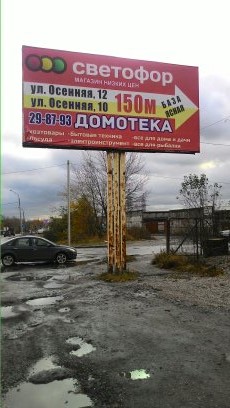 Вологодская область, Череповецкий район, д. Ясная Поляна, пересечение улиц: Осенняя и Энергетиков, справа по направлению в г. Череповец.